«Многофункциональные мобильные ширмы – эффективное средство развития старших дошкольников в театрализованной и музыкальной деятельности»Караваева Татьяна Николаевна, воспитательГуляева Татьяна Анатольевна, музыкальный руководительГБОУ ООШ № 19 СП «Детский сад «Кораблик г. Новокуйбышевска Самарской области      Для ребёнка дошкольного возраста ведущим видом  деятельностью является игра, где происходит его развитие, формируется личность в целом. С целью поддержания детского интереса,  решения образовательных и воспитательных задач мы изготовили дидактическое пособие «Многофункциональные  мобильные ширмы», в  создании которых используются простейшие материалы: ткань, кусочки фетра, пластиковые кармашки,  а в качестве основы служат обручи и картон. Дидактическое пособие имеет удобную подставку, не тяжёлое. Ширмы используются в театрализованной и музыкальной деятельности, для занятий по развитию речи, познавательному и экологическому развитию.    Таких ширм у нас четыре. Первая  сторона  отражает время года  - зима, весна, лето, осень.                                Ширма «Зима»                                                        Ширма «Весна»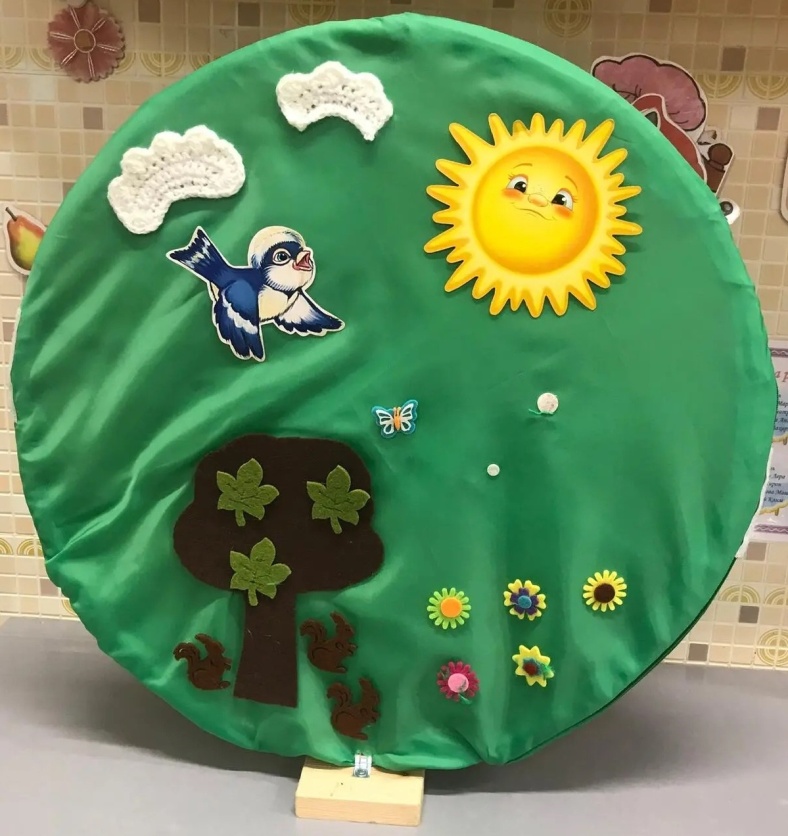 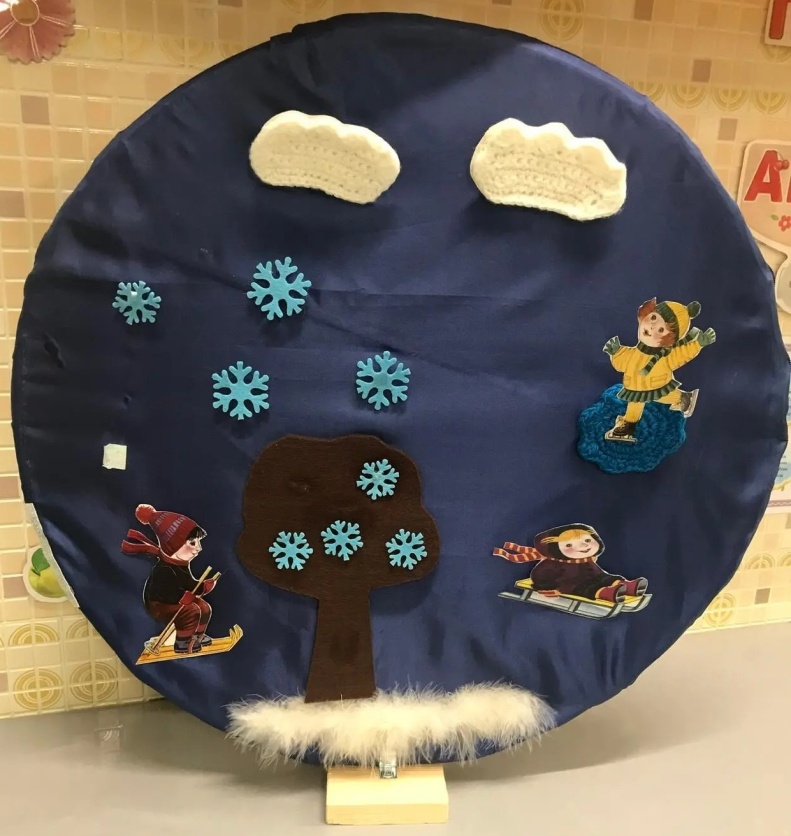                          Ширма «Лето»                                                    Ширма «Осень»                                                                                                     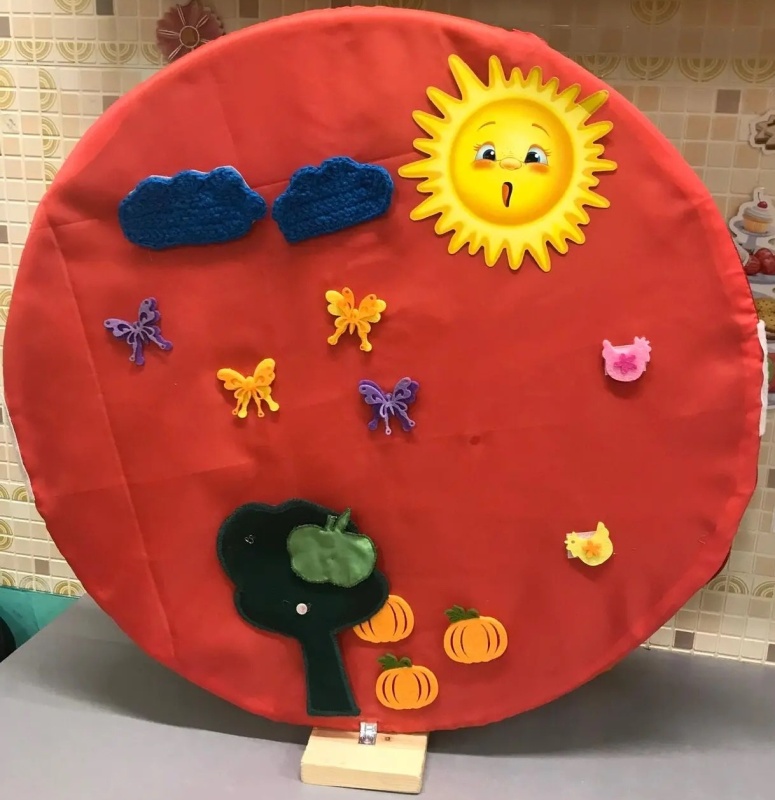 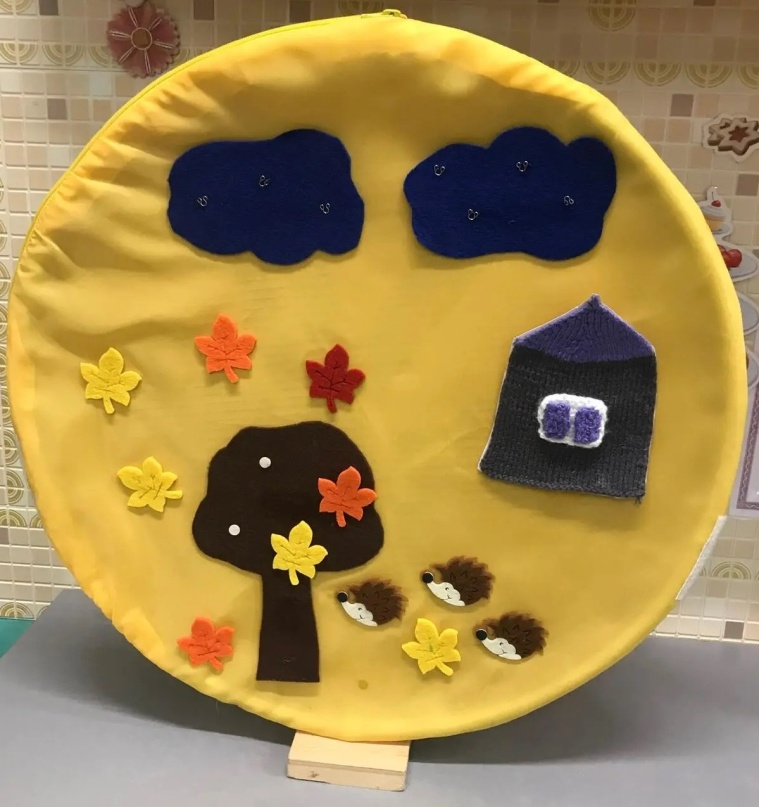 На соответствующей цветной однотонной ткани размещена  модель дерева с характерными для времени года  признаками. Отдельно прилагаются дополнительные детали (дождь, снег, животные, птицы, насекомые, овощи, фрукты и другие предметы), которые ребёнок может прикреплять в зависимости от игровой ситуации на липучки.  Работа с пособием направлена на закрепление знаний детей о природе и характерных признаках времён года, о животном и растительном мире, на развитие связной речи, закрепление умения составлять небольшие предложения и рассказы, развитие мелкой моторики, внимания, мышления, воображения, развитие познавательных и творческих способностей.  Такие ширмы служит игровым полем и в музыкально-дидактических играх. Например,  в игре на развитие восприятия «Посади бабочку на цветок» воспитанники  прикрепляют бабочек на цветок, отмечая окончание музыки.  Или игра на развитие звуковысотного слуха «Весёлый кузнечик», где сначала ребята после прослушивания и определения звука трезвучия размещают картинку  кузнечика  на нужную высоту. В игре на развитие гармонического слуха «Сколько нас поёт?»  ребята размещают на ширме одну, две или три птички в зависимости от количества звучащих одновременно звуков.Эту сторону ширм используем и при исполнении песен по ролям, которые обогащают речь дошкольников диалогическими репликами, интонационным многообразием, развивают эмоции, мимику, ведь каждый персонаж в песне обладает своим неповторимым характерным образом.  Например, ролевая песня «Весеннее утро».Песня «Весеннее утро»1 куплет: Поют дети: Яркой зарею покрылся восток, травка-малютка пустила росток.               Травка: Доброе утро, можно иль нет, травке-муравке глянуть на свет?               Дети: Можно! Холодные ночи прошли! Травка, скорей вылезай из земли!2 куплет: Поют дети: Всё голубее небес небеса, почка на ветке протерла глаза               Почка: Доброе утро, можно иль нет, клейкому листику глянуть на свет.               Дети: Можно! Раскройся! Настала весна, любит зеленые листья она!3 куплет: Поют дети: Вылез из норки блестящий жучок,                                        Сел, озираясь, на черный сучок.                Жучок: В норке холодной в зимние дни, лапки устали, зябнут они.                Дети: Лапки согреются за 5 минут, ну-ка, попрыгай, они оживут!Выбираются персонажи по содержанию песни.  Все дети поют, а «первая робкая Травка»,  «просыпающаяся Почка»,  «уставший после зимы  Жучок»  поют, выразительно имитируют движения по тексту,  затем  создают весеннюю картинку на ширме. Вторая сторона ширм – театральная. В пластиковых кармашках находятся изображения героев различных сказок из разных видов театра (пальчиковый, театр картинок, конусный, варежковый и другие),  которые периодически меняются, обновляются. Картинки для театра вырезали, заламинировали,  приклеив на обратную сторону липучки для дальнейшего действия.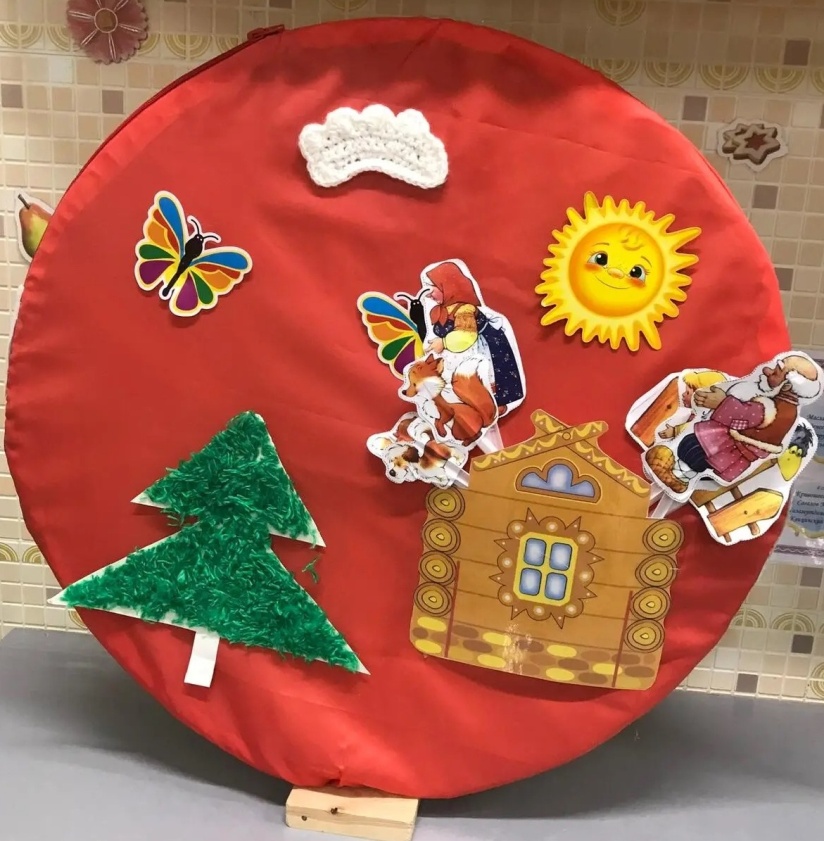 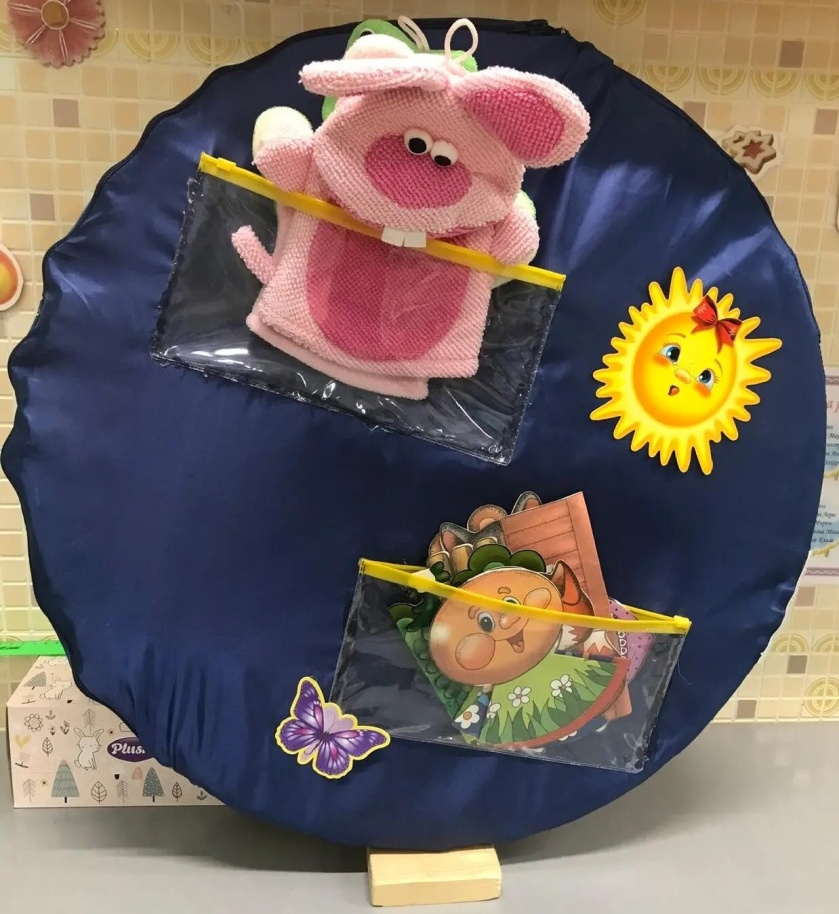 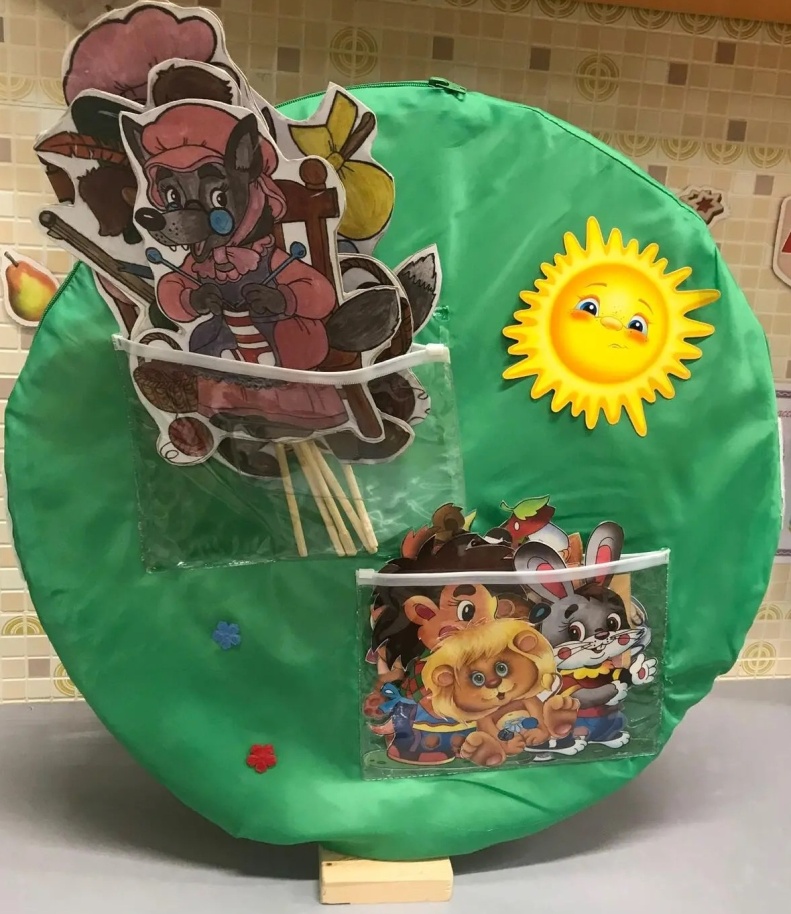 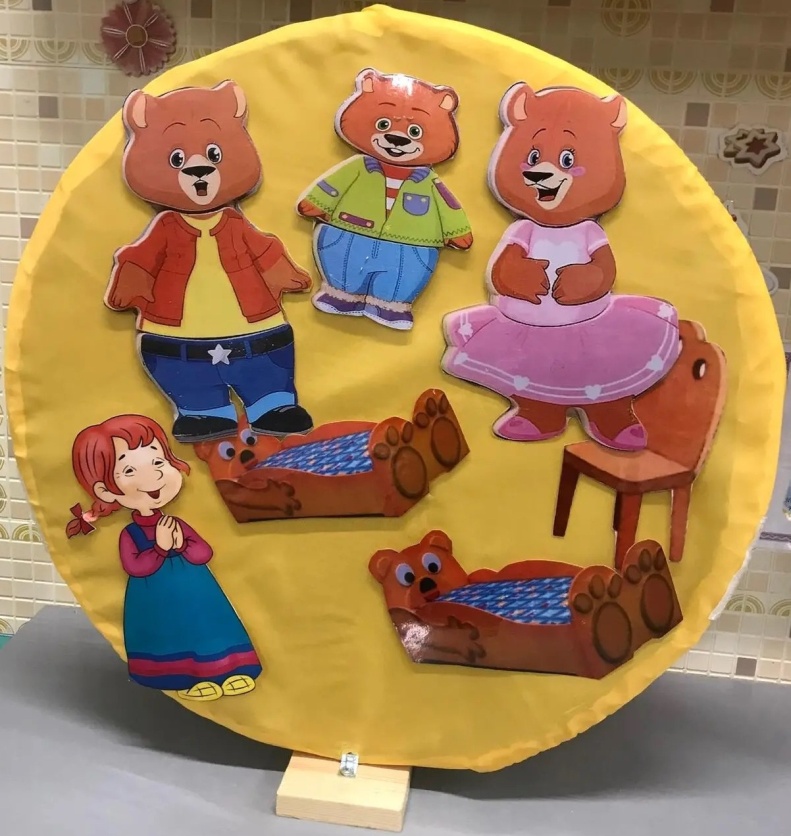 Опираясь на дидактическое пособие, дети самостоятельно могут придумать и рассказать сказку, выбрать роль, местоположение героев на ширме с персонажами, составить рассказ, отгадывать загадки, найти, что изменилось, чего не стало, определить лишний предмет, определить на ощупь и многое другое.  Ширма может применяться для работы, как с малой группой детей, так и для индивидуальных занятий. Так как ширмы не тяжелы для ребёнка и мобильны, ребята с удовольствием используют их и в самостоятельной деятельности.Варианты игровых заданий:-  «Расскажи сказку»;- «Назови героев сказки»;- «Сколько героев сказки?»;- «Кто в домике живет?»  и другие.        На музыкальных занятиях ширмы применяем и при проведении игр-драматизаций, которые  превращаем в небольшие мюзиклы, где каждый герой, с которым действует ребёнок,  выразительно поёт свою песенку. Например, «Теремок». Музыкальная игра-драматизация «Теремок»Поют дети: Стоит в поле теремок, теремок, он не низок не высок, не высок,                       Вот по полю, полю, мышка бежит, у дверей остановилась и стучит.Поет Мышка: Кто, кто в теремочке живет, кто, кто в невысоком живет?Поют дети: Стоит в поле теремок, теремок, он не низок не высок, не высок,                       Вот по полю лягушка бежит, у дверей остановилась и стучит.И так далее.        Воспитанники с удовольствием включаются в театрализованную деятельность,  воплощают образы. Ребенок обучается незаметно для него самого, он артист и учится публично говорить и действовать.          Любую сказку можно представить по-новому. Например, озвучить музыкальными инструментами. Подгруппа детей действует с персонажами на ширме, а остальные подбирают соответствующее образу шумовые музыкальные инструменты и подручные материалы (по разному шуршащая бумага, деревянные палочки, пластиковые ёмкости с разным наполнением и другие),  что побуждает к творческому поиску и создает условия для элементарного музицирования. Используем ширмы и для исполнения песенных вопросно-ответных импровизаций. Ребёнок выбирает себе персонаж, размещает его на ширме и придумывает музыкальный ответ на вопрос педагога. Например, «Зайка, зайка, где бывал?» - «На лужайке танцевал», или «Я на травке крепко спал»  и так далее. «Где, лисичка, ты бывала?» - «Я грибочки собирала, или «Возле дерева стояла»  и так далее.Опыт, приобретённый дошкольниками в процессе использования ширм,  дети реализуют при постановке сказок, мюзиклов, театрализованных постановок на праздничных утренниках и развлечениях.       Таким образом, многофункциональные мобильные ширмы способствуют как решению образовательных задач педагогов детского сада, так и способствуют реализации потенциала дошкольников в театрализованной и музыкальной деятельности.                     Литература:Антипина А.Е. Театрализованная деятельность в детском саду. -М.:ТЦ Сфера, 2006Маханева М.Д. Театрализованные занятия в детском саду. -М.:ТЦ Сфера, 2001Петрова Т.И., Сергеева Е.Л., Петрова Е.С. Театрализованные игры в детском саду.  -М.Школьная пресса, 2000       4.  Ветлугина Н.А. Музыкальное развитие ребёнка – М.2010